OVEREENKOMST JEUGDJUDOFONDS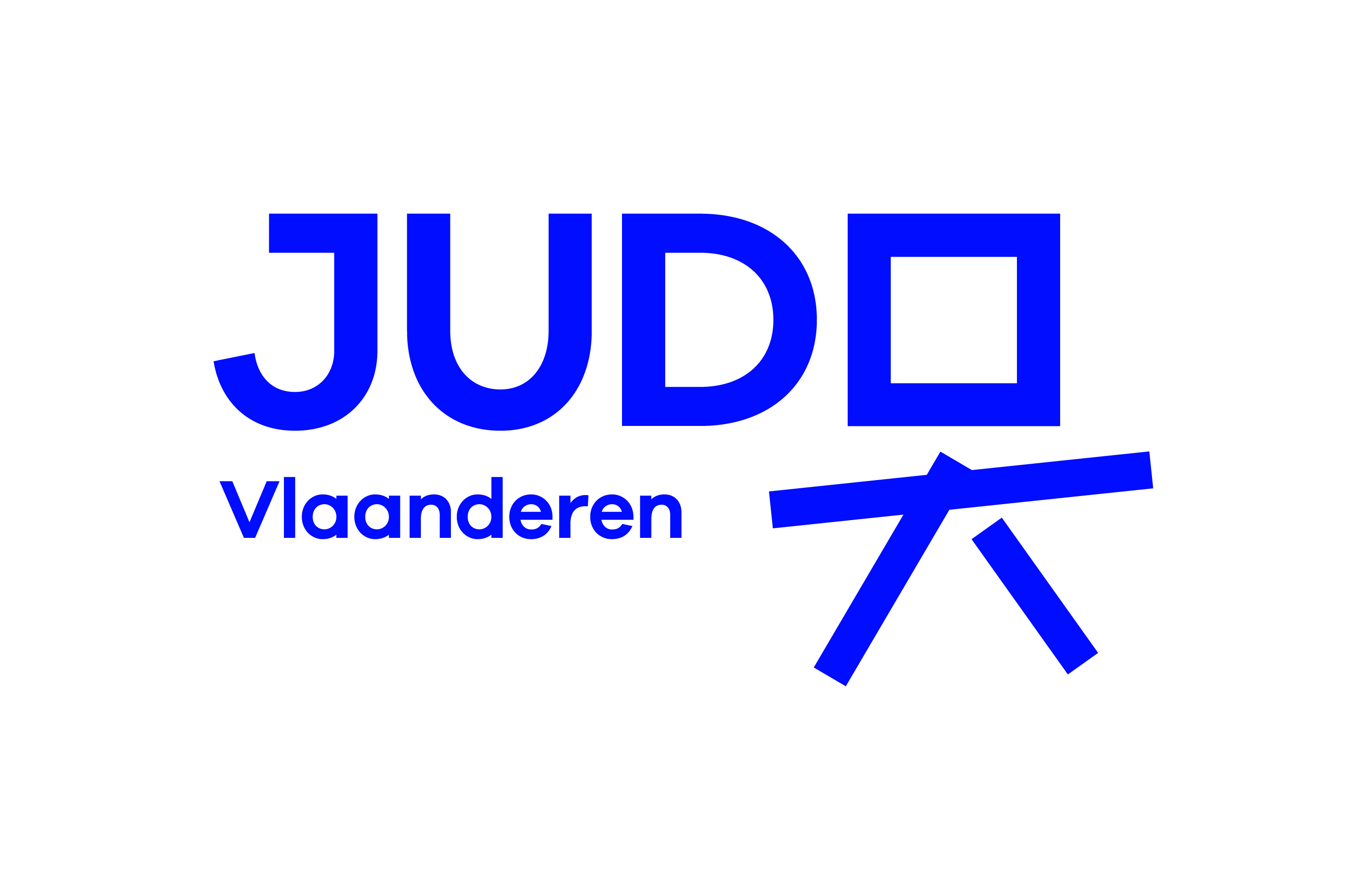            SAMENWERKINGSOVEREENKOMST CLUB - FEDERATIESamenwerkingsovereenkomst CLUB - FEDERATIETUSSEN VOLGENDE PARTIJEN:[NAAM JUDOCLUB 1 ]JUDO VLAANDEREN VZWHierbij verklaren wij, [NAAM JUDOCLUB 1 ], gekend onder clubnummer [BIJHOREND CLUBNUMMER] en Judo Vlaanderen, gekend onder ondernemingsnummer 0421.410.758 onze onderlinge samenwerking voor volgende activiteit : [Beknopte beschrijving van activiteit]Deze activiteit zal plaatsvinden op [DATUM ACTIVITEIT] te [PLAATS ACTIVITEIT].In tweevoud opgesteld te [NAAM PLAATS] op ……. / ……… / ……………………..Voor akkoord,[NAAM VOORZITTER JUDOCLUB 1 ]Mike Van de RostyneHANDTEKENING VOORZITTER HANDTEKENING VOORZITTER